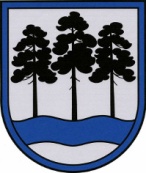 OGRES  NOVADA  PAŠVALDĪBAReģ.Nr.90000024455, Brīvības iela 33, Ogre, Ogres nov., LV-5001tālrunis 65071160, e-pasts: ogredome@ogresnovads.lv, www.ogresnovads.lv PAŠVALDĪBAS DOMES SĒDES PROTOKOLA IZRAKSTS24.Par SIA “Ogres rajona slimnīca” ziedojumu UkrainaiOgres novada pašvaldībā (turpmāk – Pašvaldība) ir saņemts SIA “Ogres rajona slimnīca” 2023.gada 3.februāra iesniegums (reģistrēts ar Nr. 2-4.1/562), kurā lūdz atļauju nodot SIA “Ogres rajona slimnīca” piederošo transportlīdzekli Renault Trafic, reģistrācijas numurs JO-6986, grāmatvedības uzskaites Nr.A270514, inventāra Nr.A270514, kā ziedojumu Ukrainas valstij. Transportlīdzekļa sākuma uzskaites vērtība ir 23945,90 EUR, atlikuma vērtība uz 2023.gada februāri - 1,42 EUR. SIA “Ogres rajona slimnīca” iesniegumā norādīts, ka transportlīdzekļa turpmāka lietošana saimnieciskās darbības nodrošināšanai nav nepieciešama, un to būtu lietderīgi nodot Ukrainas sabiedrībai vispārējam atbalstam.Papildus autotransporta ziedojumam, SIA “Ogres rajona slimnīca” vēlas ziedot medikamentus, medicīnas materiālus un aprīkojumu 4000,00 EUR (četri tūkstoši euro un 00 centi) apmērā.2022. gada 3. martā LR Saeima pieņēma un 4. martā Valsts prezidents izsludināja Ukrainas civiliedzīvotāju atbalsta likumu (turpmāk – Likums), kura mērķis ir atbalsta sniegšana Ukrainas pilsoņiem un viņu ģimenes locekļiem, kuri izceļo no Ukrainas vai kuri nevar atgriezties Ukrainā Krievijas Federācijas izraisītā bruņotā konflikta dēļ šā bruņotā konflikta norises laikā, kā arī vispārēja atbalsta sniegšana Ukrainas sabiedrībai. Šajā likumā paredzētais atbalsts tiek sniegts bruņotā konflikta norises laikā. Likuma 11. pants nosaka, ka pašvaldībai, pamatojoties uz domes lēmumu, ir tiesības dāvināt (ziedot) finanšu līdzekļus vai mantu Ukrainas sabiedrības vispārējam atbalstam.Militārajam konflikta turpinoties ar vien lielākā intensitātē, palielinās Ukrainas valsts bruņoto spēku un citu dienestu nepieciešamība pēc lietojamiem transportlīdzekļiem. Sociālajos tīklos un plašākā sabiedrībā regulāri izskan aicinājumi ziedot autotransportu un līdzekļus autotransporta iegādei un uzturēšanai.  Ņemot vērā augstāk minēto, Pašvaldības līdzšinējo spēju sniegt palīdzību Ukrainas sabiedrības vispārējam atbalstam un nepieciešamību sniegt atbalstu Ukrainas sabiedrībai bruņotā konflikta norises laikā, kā arī pamatojoties uz Likuma 11. pantu, Pašvaldību likuma 5.panta pirmo daļu, 10. panta pirmās daļas 21. punktu, balsojot: ar 18 balsīm "Par" (Andris Krauja, Artūrs Mangulis, Atvars Lakstīgala, Dace Māliņa, Dace Veiliņa, Dainis Širovs, Dzirkstīte Žindiga, Egils Helmanis, Gints Sīviņš, Ilmārs Zemnieks, Indulis Trapiņš, Jānis Iklāvs, Jānis Kaijaks, Jānis Siliņš, Kaspars Bramanis, Pāvels Kotāns, Raivis Ūzuls, Valentīns Špēlis), "Pret" – nav, "Atturas" – 4 (Daiga Brante, Rūdolfs Kudļa, Santa Ločmele, Toms Āboltiņš), Ogres novada pašvaldības dome NOLEMJ:Atļaut SIA “Ogres rajona slimnīca” ziedot transportlīdzekli Renault Trafic, valsts reģistrācijas numurs JO-6986, Ukrainas sabiedrības vispārējam atbalstam.Atļaut SIA “Ogres rajona slimnīca” ziedot medikamentus, medicīnas materiālus un aprīkojumu 4000 EUR vērtībā Ukrainas sabiedrības vispārējam atbalstam.Uzdot Dacei Līvai, Ogres novada pašvaldības domes priekšsēdētāja asistentei un atbildīgajai personai koordinācijas jautājumos par pašvaldības atbalstu Ukrainai, koordinēt šī lēmuma 1. punktā minētā ziedojuma nodošanu.Kontroli par lēmuma izpildi uzdot Ogres novada pašvaldības izpilddirektoram. (Sēdes vadītāja,domes priekšsēdētāja E.Helmaņa paraksts)Ogrē, Brīvības ielā 33              Nr.2          2023. gada 16. februārī